Барабан для игры «Поле чудес в музыкальной стране» .Изначально Барабан задумывался мною как оборудование для проведения музыкального праздника «Поле чудес» на 8 марта – Мамин День.Но потом барабан в нашем детском саду мы стали использовать для проведения развлечений, викторин и досугов. На музыкальных занятиях я использую барабан в некоторых видах деятельности: слушание музыки и музыкально-дидактических играх.Очень нравится детям пользоваться барабаном в свободной деятельностив группе. Здесь они могут проявить фантазию, придумать новые игры и по-своему интерпретировать знакомые игровые комбинации. Оформление барабана можно менять в зависимости от тематики. Барабан безопасен.В дополнение к барабану можно использовать кубики, карточки с различными заданиями, буквами, конвертики с заданиями и загадками, а также карточки-пазлы с изображением музыкальных инструментов и т.д.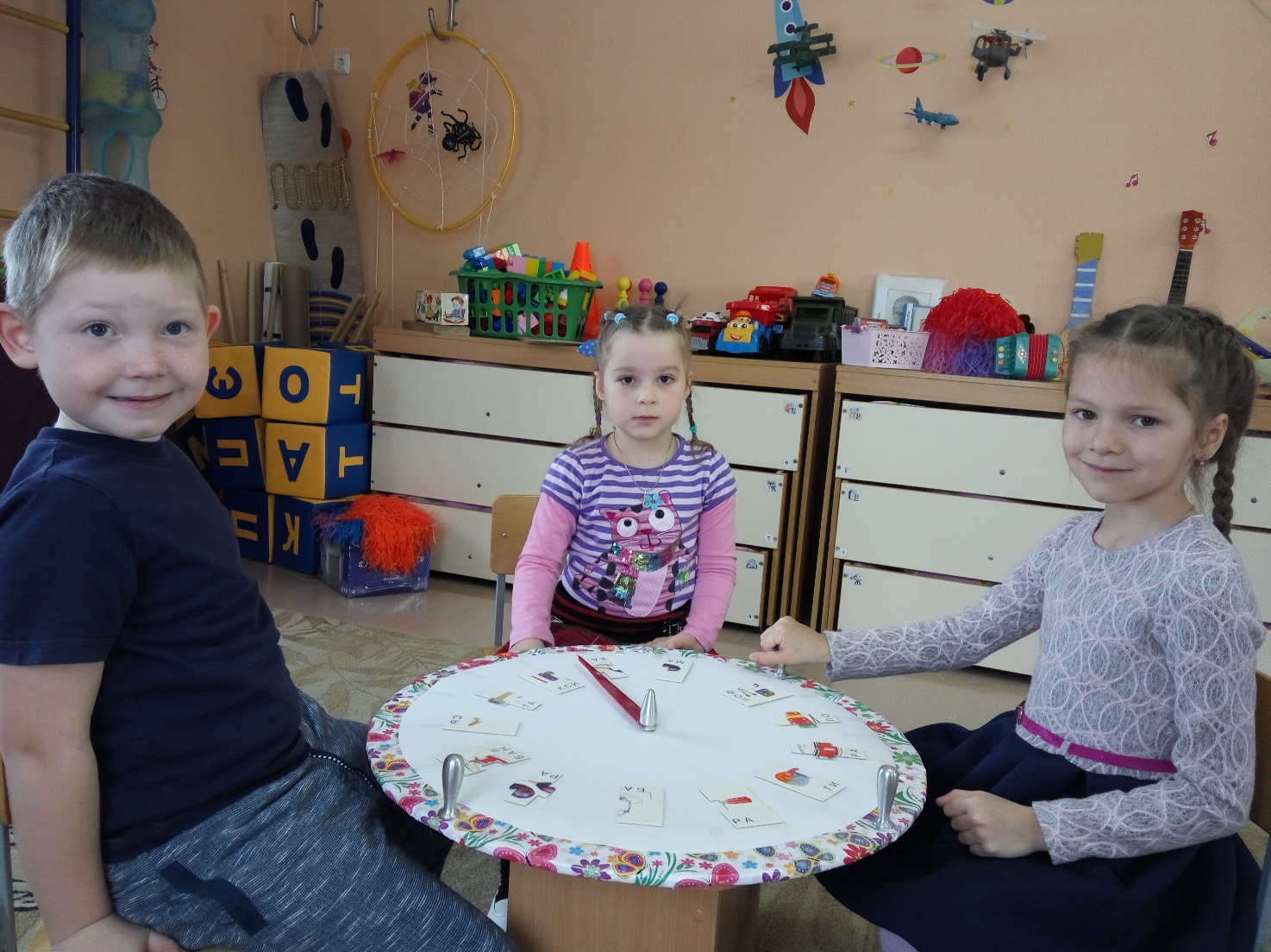 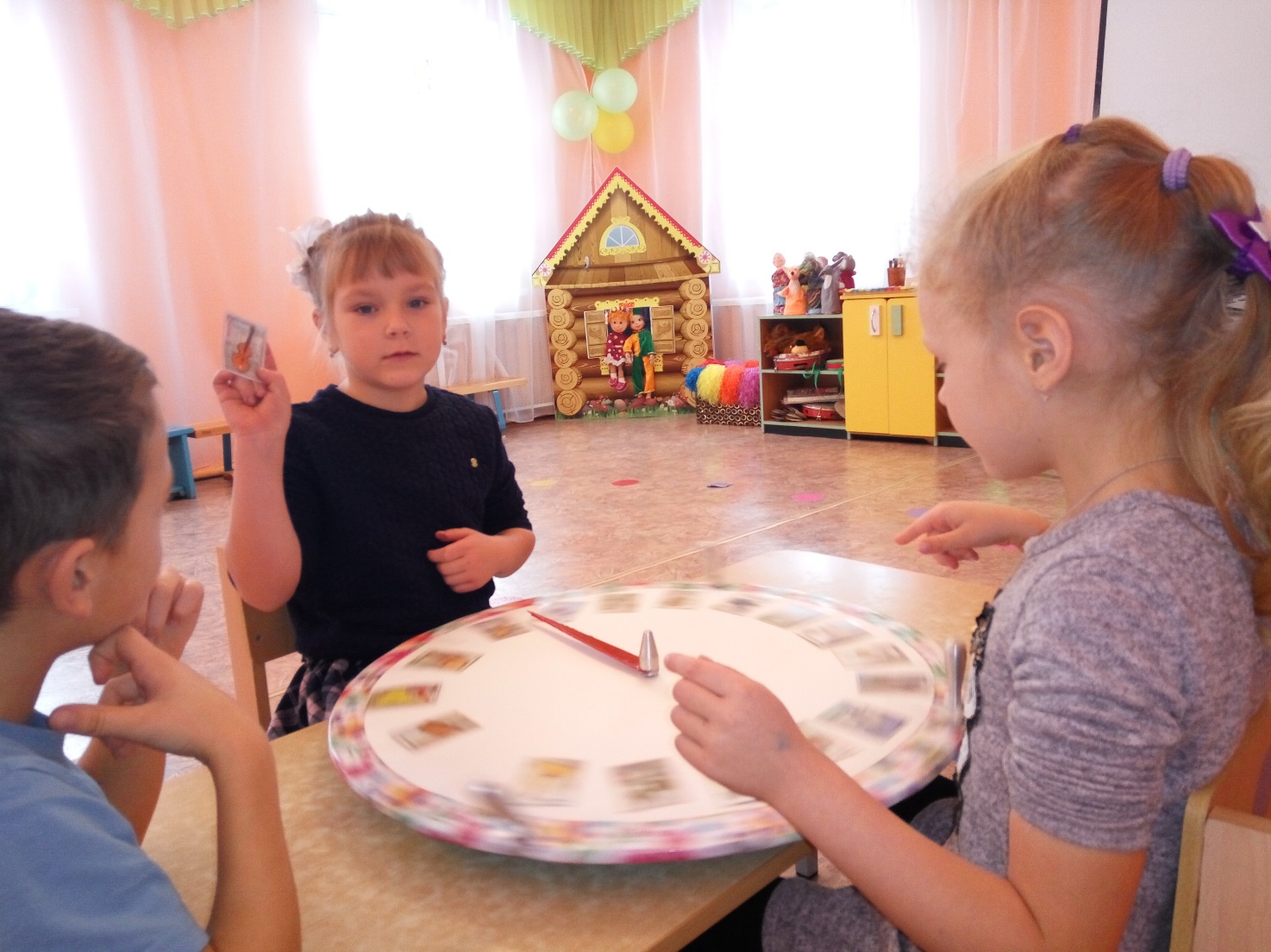 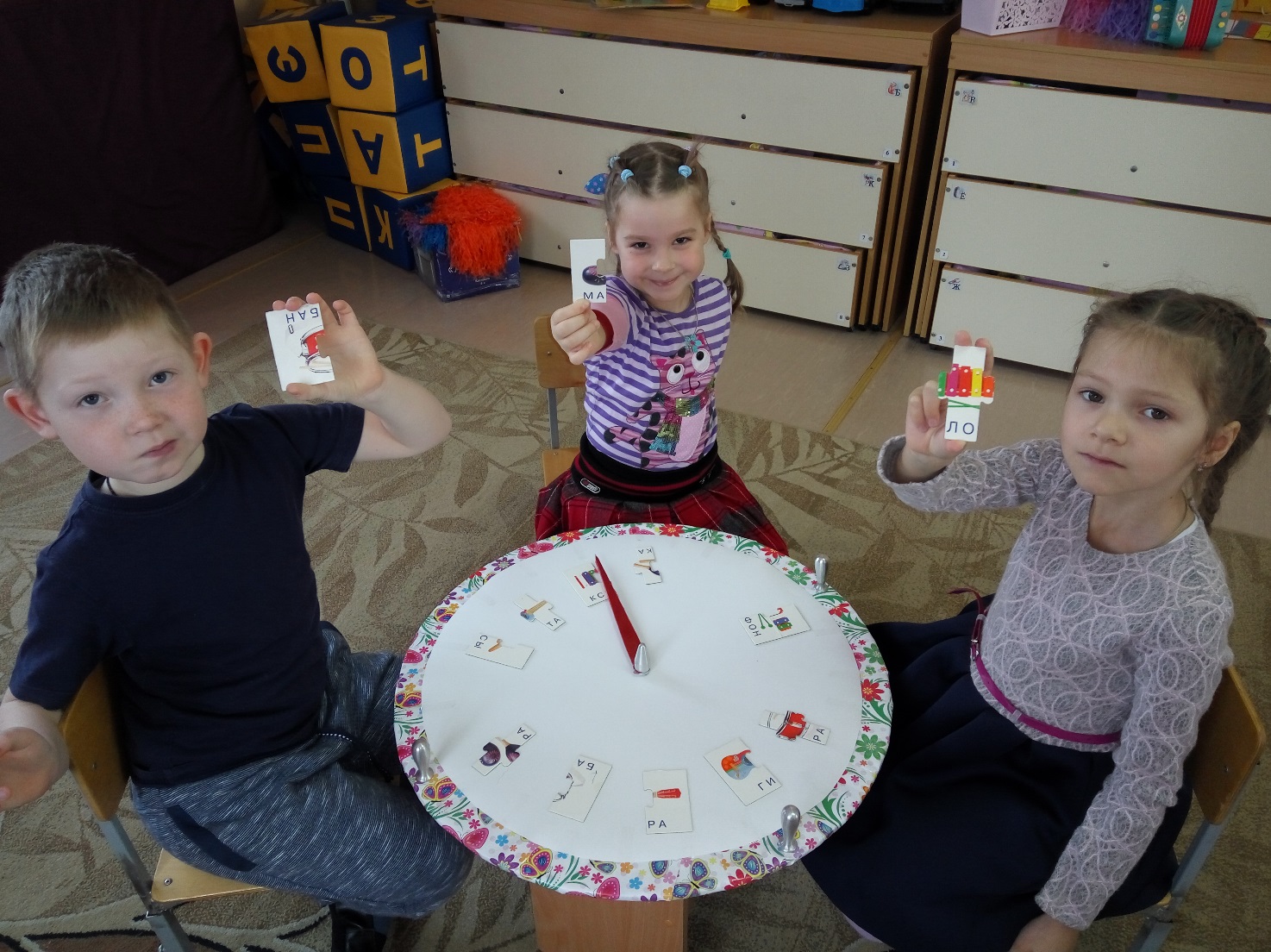 